ПОСТІЙНА КОМІСІЯ З ПИТАНЬ ЖИТЛОВО-КОМУНАЛЬНОГО ГОСПОДАРСТВА, ЕКОЛОГІЇ ТА НАДЗВИЧАЙНИХ СИТУАЦІЙ __________________№_________________на №________________от_______________ПРОТОКОЛзасідання постійної комісії11 липня 2018 рокуМалий актовий зал(вул. Косовська, 2Д)ПРИСУТНІ:Голова комісії – Іваницький О.В.Заступник голови комісії – Совік О.М.Секретар комісії – Орлов О.В.Члени комісії: Наконечна А.Л., Рогачко Л.О., Стась Е.П.Представники виконавчих органів та комунальних підприємств:Агуца Сергій Володимирович – заступник директора департаменту міського господарства Одеської міської ради.Вєлєв Вадим Дмитрович – начальник відділу організаційно-правової роботи та бухгалтерського обліку департаменту освіти та науки Одеської міської ради.Денісов Віталій Миколайович – в. о. директора департаменту екології та розвитку рекреаційних зон Одеської міської ради.Дума Ольга Миколаївна – заступник директора департаменту освіти та науки Одеської міської ради.Жилкіна Тетяна Павлівна – заступник директора юридичного департаменту Одеської міської ради.Макаров Олександр Леонідович – директор комунального підприємства «Муніципальна служба комунальної власності Одеської міської ради».Мещеряков Олександр Олександрович – заступник начальника управління земельних ресурсів департаменту комунальної власності Одеської міської ради.Полюлях Віталій Анатолійович – головний інженер комунального підприємства «Міське капітальне будівництво».Савич Віталій Святославович – заступник директора комунального підприємства «Агентство програм розвитку Одеси» Представники комерційних організацій:Левицький Володимир – представник компанії «Гідромонтаж». Міхайлістий Анатолій Леонідович – заступник директора філії «Інфоксводоканал» ТОВ «Інфокс».Несвітайло Ірина Миколаївна – заступник директора юридичного департаменту філії «Інфоксводоканал» ТОВ «Інфокс».Яцентюк Сергій Миколайович – операційний директор ТОВ «Центр Катюша».Представники громадськості та ЗМІ: Юрчік І.К. – ОСОН «Арнаутський», інтернет видання «Пушкинская», «Grad.ua», «Українська служба інформації», Коган Євген – «Одеса-Дейлі»,ПОРЯДОК ДЕННИЙ1.	Про проект рішення «Про передачу багатоквартирного жилого будинку, розташованого за адресою: м. Одеса, вул. Семена Палія, 21, в управління (на баланс) об’єднання співвласників багатоквартирного будинку «НОВИЙ МАЯК».2.	Про проект рішення «Про затвердження істотних умов енергосервісних договорів».3.	Питання департаменту екології та розвитку рекреаційних зон Одеської міської ради3.1.	Про проект рішення «Про внесення змін до Міської цільової програми охорони і поліпшення стану навколишнього природного середовища м. Одеси на 2017-2021 роки, затвердженої рішенням Одеської міської ради від 08 лютого 2017 року № 1610-VII».3.2.	Про проект рішення «Про внесення змін до рішення Одеської міської ради від 07.07.2009 року № 4438-V «Про скасування рішень Одеської міської ради від 04.07.2007 року № 1430-V «Про надання згоди на розробку проектів землеустрою з організації та становлення меж територій скверів у м. Одесі» та № 1431-V «Про надання згоди на розробку проектів землеустрою організації та встановлення меж територій парків у м. Одесі», затвердження переліку парків та скверів у м. Одесі, розробки проектів з їх організації (створення, благоустрою) та надання згоди на розробку проектів землеустрою з організації та встановлення меж територій рекреаційного призначення парків та скверів у м. Одесі».3.3.	Про санітарно-екологічний стан та перспективи розвитку парку «Дюковський сад».3.4.	Про створення заповідної території на базі Лузанівських озер.4.	Питання департаменту міського господарства Одеської міської ради.4.1.	Про проект рішення «Про внесення змін до Міської комплексної програми енергоефективності у м. Одесі на 2017-2021 роки, затвердженої рішенням Одеської міської ради від 04 жовтня 2017 року № 2449-VII».4.2.	Про проект правил приймання стічних вод до системи централізованого водовідведення міста Одеси.4.3.	Про проект рішення «Про внесення змін до Міської цільової програми заміни, модернізації та диспетчеризації ліфтів у м. Одесі на 2016-2020 роки, затвердженої рішенням Одеської міської ради від 16 березня 2016 року № 454-VІІ».1.	СЛУХАЛИ: Про проект рішення «Про передачу багатоквартирного жилого будинку, розташованого за адресою: м. Одеса, вул. Семена Палія, 21, в управління (на баланс) об’єднання співвласників багатоквартирного будинку «НОВИЙ МАЯК» (лист управляння капітального будівництва Одеської міської ради № 1156/2-мр від 04.07.2018 р.; № 02-05/1043-15-03 від 04.07.18 р. додається).ВИСТУПИЛИ: Іваницький О.В.ВИРІШИЛИ:Рекомендувати до розгляду на сесії Одеської міської ради проект рішення «Про передачу багатоквартирного жилого будинку, розташованого за адресою: м. Одеса, вул. Семена Палія, 21, в управління (на баланс) об’єднання співвласників багатоквартирного будинку «НОВИЙ МАЯК».РЕЗУЛЬТАТ ГОЛОСУВАННЯ:«за» - 6; «проти» - 0; «утрималися» - 0; «не голосували» - 0Рішення прийнято2.	СЛУХАЛИ: Про проект рішення «Про затвердження істотних умов енергосервісних договорів» (лист департаменту освіти та науки Одеської міської ради № 1201/2-мр від 10.07.18 р.; № 01-18/3588 від 09.07.18 р.; 370/1-мр від 09.07.18 р.; №01-18/3562 від 09.07.2018 р. додається).ВИСТУПИЛИ: Іваницький О.В., Орлов О.В., Дума О.М. Савич В.С.ВИРІШИЛИ:1.	Рекомендувати до розгляду на сесії Одеської міської ради проект рішення «Про затвердження істотних умов енергосервісних договорів».2.	Рекомендувати департаменту освіти та науки Одеської міської ради:-	провести роботи по енергозбереженню будівель закладів освіти в яких діють енергосервісні договори.-	першочергово включати до переліку об’єктів на яких планується укладання енергосервісного договору об’єкти на яких виконані заходи з енергозбереження будівлі.3.	Доручити департаменту освіти та науки Одеської міської ради надати комісії перелік виконаних робіт по енергозбереженню будівель закладів освіти де діють енергосервісні договори.РЕЗУЛЬТАТ ГОЛОСУВАННЯ:«за» - 6; «проти» - 0; «утрималися» - 0; «не голосували» - 0Рішення прийнято3.	Питання департаменту екології та розвитку рекреаційних зон Одеської міської ради3.1.	СЛУХАЛИ: Про проект рішення «Про внесення змін до Міської цільової програми охорони і поліпшення стану навколишнього природного середовища м. Одеси на 2017-2021 роки, затвердженої рішенням Одеської міської ради від 08 лютого 2017 року № 1610-VII» (лист департаменту екології та розвитку рекреаційних зон Одеської міської ради № 1188/2-мр від 09.07.2018 р.; № 837/01-14/61 від 06.07.18 р. додається).ВИСТУПИЛИ: Іваницький О.В., Денісов В.М., Рогачко Л.О., Орлов О.В. Міхайлістий А.Л.ВИРІШИЛИ:Рекомендувати до розгляду на сесії Одеської міської ради проект рішення «Про внесення змін до Міської цільової програми охорони і поліпшення стану навколишнього природного середовища м. Одеси на 2017-2021 роки, затвердженої рішенням Одеської міської ради від 08 лютого 2017 року № 1610-VII» за умови погодження проекту рішення в порядку, передбаченому Регламентом Одеської міської ради VII скликання.РЕЗУЛЬТАТ ГОЛОСУВАННЯ:«за» - 6; «проти» - 0; «утрималися» - 0; «не голосували» - 0Рішення прийнято3.2.	СЛУХАЛИ: Про проект рішення «Про внесення змін до рішення Одеської міської ради від 07.07.2009 року № 4438-V «Про скасування рішень Одеської міської ради від 04.07.2007 року № 1430-V «Про надання згоди на розробку проектів землеустрою з організації та становлення меж територій скверів у м. Одесі» та № 1431-V «Про надання згоди на розробку проектів землеустрою організації та встановлення меж територій парків у м. Одесі», затвердження переліку парків та скверів у м. Одесі, розробки проектів з їх організації (створення, благоустрою) та надання згоди на розробку проектів землеустрою з організації та встановлення меж територій рекреаційного призначення парків та скверів у м. Одесі» (лист департаменту екології та розвитку рекреаційних зон Одеської міської ради № 1188/2-мр від 09.07.2018 р.; № 837/01-14/61 від 06.07.18 р. додається).ВИСТУПИЛИ: Іваницький О.В., Орлов О.В., Жилкіна Т.П. Мещеряков О.О., Рогачко Л.О.ВИРІШИЛИ:Рекомендувати до розгляду на сесії Одеської міської ради проект рішення «Про внесення змін до рішення Одеської міської ради від 07.07.2009 року № 4438-V «Про скасування рішень Одеської міської ради від 04.07.2007 року № 1430-V «Про надання згоди на розробку проектів землеустрою з організації та становлення меж територій скверів у м. Одесі» та № 1431-V «Про надання згоди на розробку проектів землеустрою організації та встановлення меж територій парків у м. Одесі», затвердження переліку парків та скверів у м. Одесі, розробки проектів з їх організації (створення, благоустрою) та надання згоди на розробку проектів землеустрою з організації та встановлення меж територій рекреаційного призначення парків та скверів у м. Одесі» за умови погодження проекту рішення в порядку, передбаченому Регламентом Одеської міської ради VII скликання.РЕЗУЛЬТАТ ГОЛОСУВАННЯ:«за» - 6; «проти» - 0; «утрималися» - 0; «не голосували» - 0Рішення прийнято3.3.	СЛУХАЛИ: Про санітарно-екологічний стан та перспективи розвитку парку «Дюковський сад».ВИСТУПИЛИ: Іваницький О.В., Яцентюк С.М., Денісов В.М., Рогачко Л.О. Мещеряков О.О., Орлов О.В.ВИРІШИЛИ:1.	Доручити департаменту комунальної власності Одеської міської ради надати комісії:-	копію договору оренди земельної ділянки загальною площею                      24,5706 га за адресою: м. Одеса, вул. Розкидайлівська, 56 (парк «Дюковський сад») з ТОВ «Центр «Катюша».-	інформацію про надходження орендної плати за договором оренди земельної ділянки станом на 01.07.2018 року та суму заборгованості (у разі наявності).2.	Рекомендувати ТОВ «Центр «Катюша» у строк до 31.08.2018 року надати комісії погоджений  проект реконструкції парку «Дюковський сад».РЕЗУЛЬТАТ ГОЛОСУВАННЯ:«за» - 6; «проти» - 0; «утрималися» - 0; «не голосували» - 0Рішення прийнято3.4.	СЛУХАЛИ: Про створення заповідної території на базі Лузанівських озер.ВИСТУПИЛИ: Іваницький О.В., Орлов О.В., Денісов В.М.ВИРІШИЛИ:Вважати за доцільне створення заповідної території на базі Лузанівських озер.РЕЗУЛЬТАТ ГОЛОСУВАННЯ:«за» - 6; «проти» - 0; «утрималися» - 0; «не голосували» - 0Рішення прийнято4.	Питання департаменту міського господарства Одеської міської ради4.1.	СЛУХАЛИ: Про проект рішення «Про внесення змін до Міської комплексної програми енергоефективності у м. Одесі на 2017-2021 роки, затвердженої рішенням Одеської міської ради від 04 жовтня 2017 року № 2449-VII» (лист департаменту міського господарства Одеської міської ради № 1189/2-мр від 09.07.18 р.; № 1097/вих від 05.07.18 р. додається).ВИСТУПИЛИ: Іваницький О.В., Жилкіна Т.П., Агуца С.В., Орлов О.В.ВИРІШИЛИ:Вважати за недоцільне внесення на розгляд чергової XXVII сесії Одеської міської ради проекту рішення «Про внесення змін до Міської комплексної програми енергоефективності у м. Одесі на 2017-2021 роки, затвердженої рішенням Одеської міської ради від 04 жовтня 2017 року № 2449-VII».РЕЗУЛЬТАТ ГОЛОСУВАННЯ:«за» - 6; «проти» - 0; «утрималися» - 0; «не голосували» - 0Рішення прийнято4.2.	СЛУХАЛИ: Про проект правил приймання стічних вод до системи централізованого водовідведення міста Одеси (лист департаменту міського господарства Одеської міської ради № 1175/2-мр від 05.07.18 р.; № 1094/вих від 05.07.18 р. додається).ВИСТУПИЛИ: Агаца С.В., Рогачко Л.О., Жилкіна Т.П., Орлов О.В.ВИРІШИЛИ:Прийняти до відома проект правила приймання стічних вод до системи централізованого водовідведення міста Одеси.РЕЗУЛЬТАТ ГОЛОСУВАННЯ:«за» - 6; «проти» - 0; «утрималися» - 0; «не голосували» - 0Рішення прийнято4.3.	СЛУХАЛИ: Про проект рішення «Про внесення змін до Міської цільової програми заміни, модернізації та диспетчеризації ліфтів у м. Одесі на 2016-2020 роки, затвердженої рішенням Одеської міської ради від 16 березня 2016 року № 454-VІІ» (лист департаменту міського господарства Одеської міської ради № 1192/2-мр від 09.07.18 р.; № 1116/вих від 09.07.2018 р. додається.ВИСТУПИЛИ: Агуца С.В., Іваницький О.В., Жтлкіна Т.П.ВИРІШИЛИ:Рекомендувати до розгляду на сесії Одеської міської ради проект рішення «Про внесення змін до Міської цільової програми заміни, модернізації та диспетчеризації ліфтів у м. Одесі на 2016-2020 роки, затвердженої рішенням Одеської міської ради від 16 березня 2016 року № 454-VІІ» за умови погодження проекту рішення в порядку, передбаченому Регламентом Одеської міської ради VII скликання.РЕЗУЛЬТАТ ГОЛОСУВАННЯ:«за» - 6; «проти» - 0; «утрималися» - 0; «не голосували» - 0Рішення прийнятоГолова комісії								О.В.ІваницькийСекретар комісії								О.В. ОрловПОСТІЙНА КОМІСІЯ З ПИТАНЬ ЖИТЛОВО-КОМУНАЛЬНОГО ГОСПОДАРСТВА, ЕКОЛОГІЇ ТА НАДЗВИЧАЙНИХ СИТУАЦІЙ __________________№_________________на №________________от_______________Начальнику управляння капітального будівництва Одеської міської ради Панову Б.М.В И Т Я Г з протоколу засідання постійної комісії від 11.07.2018р.1.	СЛУХАЛИ: Про проект рішення «Про передачу багатоквартирного жилого будинку, розташованого за адресою: м. Одеса, вул. Семена Палія, 21, в управління (на баланс) об’єднання співвласників багатоквартирного будинку «НОВИЙ МАЯК» (лист управляння капітального будівництва Одеської міської ради № 1156/2-мр від 04.07.2018 р.; № 02-05/1043-15-03 від 04.07.18 р. додається).ВИСТУПИЛИ: Іваницький О.В.ВИРІШИЛИ:Рекомендувати до розгляду на сесії Одеської міської ради проект рішення «Про передачу багатоквартирного жилого будинку, розташованого за адресою: м. Одеса, вул. Семена Палія, 21, в управління (на баланс) об’єднання співвласників багатоквартирного будинку «НОВИЙ МАЯК».РЕЗУЛЬТАТ ГОЛОСУВАННЯ:«за» - 6; «проти» - 0; «утрималися» - 0; «не голосували» - 0Рішення прийнятоГолова комісії							О.В. ІваницькийПОСТІЙНА КОМІСІЯ З ПИТАНЬ ЖИТЛОВО-КОМУНАЛЬНОГО ГОСПОДАРСТВА, ЕКОЛОГІЇ ТА НАДЗВИЧАЙНИХ СИТУАЦІЙ __________________№_________________на №________________от_______________В И Т Я Г з протоколу засідання постійної комісії від 11.07.2018р.1.	СЛУХАЛИ: Про проект рішення «Про передачу багатоквартирного жилого будинку, розташованого за адресою: м. Одеса, вул. Семена Палія, 21, в управління (на баланс) об’єднання співвласників багатоквартирного будинку «НОВИЙ МАЯК» (лист управляння капітального будівництва Одеської міської ради № 1156/2-мр від 04.07.2018 р.; № 02-05/1043-15-03 від 04.07.18 р. додається).ВИСТУПИЛИ: Іваницький О.В.ВИРІШИЛИ:Рекомендувати до розгляду на сесії Одеської міської ради проект рішення «Про передачу багатоквартирного жилого будинку, розташованого за адресою: м. Одеса, вул. Семена Палія, 21, в управління (на баланс) об’єднання співвласників багатоквартирного будинку «НОВИЙ МАЯК».РЕЗУЛЬТАТ ГОЛОСУВАННЯ:«за» - 6; «проти» - 0; «утрималися» - 0; «не голосували» - 0Рішення прийнятоГолова комісії							О.В. ІваницькийПОСТІЙНА КОМІСІЯ З ПИТАНЬ ЖИТЛОВО-КОМУНАЛЬНОГО ГОСПОДАРСТВА, ЕКОЛОГІЇ ТА НАДЗВИЧАЙНИХ СИТУАЦІЙ __________________№_________________на №________________от_______________Директору департаменту освіти та науки Одеської міської радиБуйневич О.В.Шановна Олено Валеріївно!Направляємо на Вашу адресу витяг з протоколу засідання постійної комісії з питань житлово-комунального господарства, екології та надзвичайних ситуацій від 11 липня 2018 року.Просимо надати інформацію на доручення постійної комісії.Додаток: на 1-му арк.З повагою,Голова комісії							О.В. ІваницькийПОСТІЙНА КОМІСІЯ З ПИТАНЬ ЖИТЛОВО-КОМУНАЛЬНОГО ГОСПОДАРСТВА, ЕКОЛОГІЇ ТА НАДЗВИЧАЙНИХ СИТУАЦІЙ __________________№_________________на №________________от_______________Секретарю Одеської міської ради Потапському О.Ю.Шановний Олексію Юрійовичу!Направляємо на Вашу адресу витяг з протоколу засідання постійної комісії з питань житлово-комунального господарства, екології та надзвичайних ситуацій від 11 липня 2018 року.Додаток: на 1-му арк.З повагою,Голова комісії							О.В. ІваницькийПОСТІЙНА КОМІСІЯ З ПИТАНЬ ЖИТЛОВО-КОМУНАЛЬНОГО ГОСПОДАРСТВА, ЕКОЛОГІЇ ТА НАДЗВИЧАЙНИХ СИТУАЦІЙ __________________№_________________на №________________от_______________В И Т Я Г з протоколу засідання постійної комісії від 11.07.2018р.2.	СЛУХАЛИ: Про проект рішення «Про затвердження істотних умов енергосервісних договорів» (лист департаменту освіти та науки Одеської міської ради № 1201/2-мр від 10.07.18 р.; № 01-18/3588 від 09.07.18 р.; 370/1-мр від 09.07.18 р.; №01-18/3562 від 09.07.2018 р. додається).ВИСТУПИЛИ: Іваницький О.В., Орлов О.В., Дума О.М. Савич В.С.ВИРІШИЛИ:1.	Рекомендувати до розгляду на сесії Одеської міської ради проект рішення «Про затвердження істотних умов енергосервісних договорів».2.	Рекомендувати департаменту освіти та науки Одеської міської ради:-	провести роботи по енергозбереженню будівель закладів освіти в яких діють енергосервісні договори.-	першочергово включати до переліку об’єктів на яких планується укладання енергосервісного договору об’єкти на яких виконані заходи з енергозбереження будівлі.3.	Доручити департаменту освіти та науки Одеської міської ради надати комісії перелік виконаних робіт по енергозбереженню будівель закладів освіти де діють енергосервісні договори.РЕЗУЛЬТАТ ГОЛОСУВАННЯ:«за» - 6; «проти» - 0; «утрималися» - 0; «не голосували» - 0Рішення прийнятоГолова комісії							О.В. ІваницькийПОСТІЙНА КОМІСІЯ З ПИТАНЬ ЖИТЛОВО-КОМУНАЛЬНОГО ГОСПОДАРСТВА, ЕКОЛОГІЇ ТА НАДЗВИЧАЙНИХ СИТУАЦІЙ __________________№_________________на №________________от_______________В И Т Я Г з протоколу засідання постійної комісії від 11.07.2018р.2.	СЛУХАЛИ: Про проект рішення «Про затвердження істотних умов енергосервісних договорів» (лист департаменту освіти та науки Одеської міської ради № 1201/2-мр від 10.07.18 р.; № 01-18/3588 від 09.07.18 р.; 370/1-мр від 09.07.18 р.; №01-18/3562 від 09.07.2018 р. додається).ВИСТУПИЛИ: Іваницький О.В., Орлов О.В., Дума О.М. Савич В.С.ВИРІШИЛИ:1.	Рекомендувати до розгляду на сесії Одеської міської ради проект рішення «Про затвердження істотних умов енергосервісних договорів».2.	Рекомендувати департаменту освіти та науки Одеської міської ради:-	провести роботи по енергозбереженню будівель закладів освіти в яких діють енергосервісні договори.-	першочергово включати до переліку об’єктів на яких планується укладання енергосервісного договору об’єкти на яких виконані заходи з енергозбереження будівлі.3.	Доручити департаменту освіти та науки Одеської міської ради надати комісії перелік виконаних робіт по енергозбереженню будівель закладів освіти де діють енергосервісні договори.РЕЗУЛЬТАТ ГОЛОСУВАННЯ:«за» - 6; «проти» - 0; «утрималися» - 0; «не голосували» - 0Рішення прийнятоГолова комісії							О.В. ІваницькийПОСТІЙНА КОМІСІЯ З ПИТАНЬ ЖИТЛОВО-КОМУНАЛЬНОГО ГОСПОДАРСТВА, ЕКОЛОГІЇ ТА НАДЗВИЧАЙНИХ СИТУАЦІЙ __________________№_________________на №________________от_______________В И Т Я Г з протоколу засідання постійної комісії від 11.07.2018р.2.	СЛУХАЛИ: Про проект рішення «Про затвердження істотних умов енергосервісних договорів» (лист департаменту освіти та науки Одеської міської ради № 1201/2-мр від 10.07.18 р.; № 01-18/3588 від 09.07.18 р.; 370/1-мр від 09.07.18 р.; №01-18/3562 від 09.07.2018 р. додається).ВИСТУПИЛИ: Іваницький О.В., Орлов О.В., Дума О.М. Савич В.С.ВИРІШИЛИ:1.	Рекомендувати до розгляду на сесії Одеської міської ради проект рішення «Про затвердження істотних умов енергосервісних договорів».2.	Рекомендувати департаменту освіти та науки Одеської міської ради:-	провести роботи по енергозбереженню будівель закладів освіти в яких діють енергосервісні договори.-	першочергово включати до переліку об’єктів на яких планується укладання енергосервісного договору об’єкти на яких виконані заходи з енергозбереження будівлі.3.	Доручити департаменту освіти та науки Одеської міської ради надати комісії перелік виконаних робіт по енергозбереженню будівель закладів освіти де діють енергосервісні договори.РЕЗУЛЬТАТ ГОЛОСУВАННЯ:«за» - 6; «проти» - 0; «утрималися» - 0; «не голосували» - 0Рішення прийнятоГолова комісії							О.В. ІваницькийПОСТІЙНА КОМІСІЯ З ПИТАНЬ ЖИТЛОВО-КОМУНАЛЬНОГО ГОСПОДАРСТВА, ЕКОЛОГІЇ ТА НАДЗВИЧАЙНИХ СИТУАЦІЙ __________________№_________________на №________________от_______________В.о. директора департаменту екології та розвитку рекреаційних зон Одеської міської радиДенісову В.М.Шановний Віталіє Миколайовичу!Направляємо на Вашу адресу витяги з протоколу засідання постійної комісії з питань житлово-комунального господарства, екології та надзвичайних ситуацій від 11 липня 2018 року.Додаток: на 3-х арк.З повагою,Голова комісії							О.В. ІваницькийПОСТІЙНА КОМІСІЯ З ПИТАНЬ ЖИТЛОВО-КОМУНАЛЬНОГО ГОСПОДАРСТВА, ЕКОЛОГІЇ ТА НАДЗВИЧАЙНИХ СИТУАЦІЙ __________________№_________________на №________________от_______________В И Т Я Г з протоколу засідання постійної комісії від 11.07.2018р.3.1.	СЛУХАЛИ: Про проект рішення «Про внесення змін до Міської цільової програми охорони і поліпшення стану навколишнього природного середовища м. Одеси на 2017-2021 роки, затвердженої рішенням Одеської міської ради від 08 лютого 2017 року № 1610-VII» (лист департаменту екології та розвитку рекреаційних зон Одеської міської ради № 1188/2-мр від 09.07.2018 р.; № 837/01-14/61 від 06.07.18 р. додається).ВИСТУПИЛИ: Іваницький О.В., Денісов В.М., Рогачко Л.О., Орлов О.В. Міхайлістий А.Л.ВИРІШИЛИ:Рекомендувати до розгляду на сесії Одеської міської ради проект рішення «Про внесення змін до Міської цільової програми охорони і поліпшення стану навколишнього природного середовища м. Одеси на 2017-2021 роки, затвердженої рішенням Одеської міської ради від 08 лютого 2017 року № 1610-VII» за умови погодження проекту рішення в порядку, передбаченому Регламентом Одеської міської ради VII скликання.РЕЗУЛЬТАТ ГОЛОСУВАННЯ:«за» - 6; «проти» - 0; «утрималися» - 0; «не голосували» - 0Рішення прийнятоГолова комісії							О.В. ІваницькийПОСТІЙНА КОМІСІЯ З ПИТАНЬ ЖИТЛОВО-КОМУНАЛЬНОГО ГОСПОДАРСТВА, ЕКОЛОГІЇ ТА НАДЗВИЧАЙНИХ СИТУАЦІЙ __________________№_________________на №________________от_______________В И Т Я Г з протоколу засідання постійної комісії від 11.07.2018р.3.2.	СЛУХАЛИ: Про проект рішення «Про внесення змін до рішення Одеської міської ради від 07.07.2009 року № 4438-V «Про скасування рішень Одеської міської ради від 04.07.2007 року № 1430-V «Про надання згоди на розробку проектів землеустрою з організації та становлення меж територій скверів у м. Одесі» та № 1431-V «Про надання згоди на розробку проектів землеустрою організації та встановлення меж територій парків у м. Одесі», затвердження переліку парків та скверів у м. Одесі, розробки проектів з їх організації (створення, благоустрою) та надання згоди на розробку проектів землеустрою з організації та встановлення меж територій рекреаційного призначення парків та скверів у                    м. Одесі» (лист департаменту екології та розвитку рекреаційних зон Одеської міської ради № 1188/2-мр від 09.07.2018 р.; № 837/01-14/61 від 06.07.18 р. додається).ВИСТУПИЛИ: Іваницький О.В., Орлов О.В., Жилкіна Т.П. Мещеряков О.О., Рогачко Л.О.ВИРІШИЛИ:Рекомендувати до розгляду на сесії Одеської міської ради проект рішення «Про внесення змін до рішення Одеської міської ради від 07.07.2009 року                        № 4438-V «Про скасування рішень Одеської міської ради від 04.07.2007 року № 1430-V «Про надання згоди на розробку проектів землеустрою з організації та становлення меж територій скверів у м. Одесі» та № 1431-V «Про надання згоди на розробку проектів землеустрою організації та встановлення меж територій парків у м. Одесі», затвердження переліку парків та скверів у м. Одесі, розробки проектів з їх організації (створення, благоустрою) та надання згоди на розробку проектів землеустрою з організації та встановлення меж територій рекреаційного призначення парків та скверів у м. Одесі» за умови погодження проекту рішення в порядку, передбаченому Регламентом Одеської міської ради VII скликання.РЕЗУЛЬТАТ ГОЛОСУВАННЯ:«за» - 6; «проти» - 0; «утрималися» - 0; «не голосували» - 0Рішення прийнятоГолова комісії							О.В. ІваницькийПОСТІЙНА КОМІСІЯ З ПИТАНЬ ЖИТЛОВО-КОМУНАЛЬНОГО ГОСПОДАРСТВА, ЕКОЛОГІЇ ТА НАДЗВИЧАЙНИХ СИТУАЦІЙ __________________№_________________на №________________от_______________В И Т Я Г з протоколу засідання постійної комісії від 11.07.2018р.3.1.	СЛУХАЛИ: Про проект рішення «Про внесення змін до Міської цільової програми охорони і поліпшення стану навколишнього природного середовища м. Одеси на 2017-2021 роки, затвердженої рішенням Одеської міської ради від 08 лютого 2017 року № 1610-VII» (лист департаменту екології та розвитку рекреаційних зон Одеської міської ради № 1188/2-мр від 09.07.2018 р.; № 837/01-14/61 від 06.07.18 р. додається).ВИСТУПИЛИ: Іваницький О.В., Денісов В.М., Рогачко Л.О., Орлов О.В. Міхайлістий А.Л.ВИРІШИЛИ:Рекомендувати до розгляду на сесії Одеської міської ради проект рішення «Про внесення змін до Міської цільової програми охорони і поліпшення стану навколишнього природного середовища м. Одеси на 2017-2021 роки, затвердженої рішенням Одеської міської ради від 08 лютого 2017 року № 1610-VII» за умови погодження проекту рішення в порядку, передбаченому Регламентом Одеської міської ради VII скликання.РЕЗУЛЬТАТ ГОЛОСУВАННЯ:«за» - 6; «проти» - 0; «утрималися» - 0; «не голосували» - 0Рішення прийнятоГолова комісії							О.В. ІваницькийПОСТІЙНА КОМІСІЯ З ПИТАНЬ ЖИТЛОВО-КОМУНАЛЬНОГО ГОСПОДАРСТВА, ЕКОЛОГІЇ ТА НАДЗВИЧАЙНИХ СИТУАЦІЙ __________________№_________________на №________________от_______________В И Т Я Г з протоколу засідання постійної комісії від 11.07.2018р.3.2.	СЛУХАЛИ: Про проект рішення «Про внесення змін до рішення Одеської міської ради від 07.07.2009 року № 4438-V «Про скасування рішень Одеської міської ради від 04.07.2007 року № 1430-V «Про надання згоди на розробку проектів землеустрою з організації та становлення меж територій скверів у м. Одесі» та № 1431-V «Про надання згоди на розробку проектів землеустрою організації та встановлення меж територій парків у м. Одесі», затвердження переліку парків та скверів у м. Одесі, розробки проектів з їх організації (створення, благоустрою) та надання згоди на розробку проектів землеустрою з організації та встановлення меж територій рекреаційного призначення парків та скверів у                    м. Одесі» (лист департаменту екології та розвитку рекреаційних зон Одеської міської ради № 1188/2-мр від 09.07.2018 р.; № 837/01-14/61 від 06.07.18 р. додається).ВИСТУПИЛИ: Іваницький О.В., Орлов О.В., Жилкіна Т.П. Мещеряков О.О., Рогачко Л.О.ВИРІШИЛИ:Рекомендувати до розгляду на сесії Одеської міської ради проект рішення «Про внесення змін до рішення Одеської міської ради від 07.07.2009 року                        № 4438-V «Про скасування рішень Одеської міської ради від 04.07.2007 року № 1430-V «Про надання згоди на розробку проектів землеустрою з організації та становлення меж територій скверів у м. Одесі» та № 1431-V «Про надання згоди на розробку проектів землеустрою організації та встановлення меж територій парків у м. Одесі», затвердження переліку парків та скверів у м. Одесі, розробки проектів з їх організації (створення, благоустрою) та надання згоди на розробку проектів землеустрою з організації та встановлення меж територій рекреаційного призначення парків та скверів у м. Одесі» за умови погодження проекту рішення в порядку, передбаченому Регламентом Одеської міської ради VII скликання.РЕЗУЛЬТАТ ГОЛОСУВАННЯ:«за» - 6; «проти» - 0; «утрималися» - 0; «не голосували» - 0Рішення прийнятоГолова комісії							О.В. ІваницькийПОСТІЙНА КОМІСІЯ З ПИТАНЬ ЖИТЛОВО-КОМУНАЛЬНОГО ГОСПОДАРСТВА, ЕКОЛОГІЇ ТА НАДЗВИЧАЙНИХ СИТУАЦІЙ __________________№_________________на №________________от_______________В И Т Я Г з протоколу засідання постійної комісії від 11.07.2018р.3.3.	СЛУХАЛИ: Про санітарно-екологічний стан та перспективи розвитку парку «Дюковський сад».ВИСТУПИЛИ: Іваницький О.В., Яцентюк С.М., Денісов В.М., Рогачко Л.О. Мещеряков О.О., Орлов О.В.ВИРІШИЛИ:1.	Доручити департаменту комунальної власності Одеської міської ради надати комісії:-	копію договору оренди земельної ділянки загальною площею                      24,5706 га за адресою: м. Одеса, вул. Розкидайлівська, 56 (парк «Дюковський сад») з ТОВ «Центр «Катюша».-	інформацію про надходження орендної плати за договором оренди земельної ділянки станом на 01.07.2018 року та суму заборгованості (у разі наявності).2.	Рекомендувати ТОВ «Центр «Катюша» у строк до 31.08.2018 року надати комісії погоджений  проект реконструкції парку «Дюковський сад».РЕЗУЛЬТАТ ГОЛОСУВАННЯ:«за» - 6; «проти» - 0; «утрималися» - 0; «не голосували» - 0Рішення прийнятоГолова комісії							О.В. ІваницькийПОСТІЙНА КОМІСІЯ З ПИТАНЬ ЖИТЛОВО-КОМУНАЛЬНОГО ГОСПОДАРСТВА, ЕКОЛОГІЇ ТА НАДЗВИЧАЙНИХ СИТУАЦІЙ __________________№_________________на №________________от_______________В И Т Я Г з протоколу засідання постійної комісії від 11.07.2018р.3.3.	СЛУХАЛИ: Про санітарно-екологічний стан та перспективи розвитку парку «Дюковський сад».ВИСТУПИЛИ: Іваницький О.В., Яцентюк С.М., Денісов В.М., Рогачко Л.О. Мещеряков О.О., Орлов О.В.ВИРІШИЛИ:1.	Доручити департаменту комунальної власності Одеської міської ради надати комісії:-	копію договору оренди земельної ділянки загальною площею                      24,5706 га за адресою: м. Одеса, вул. Розкидайлівська, 56 (парк «Дюковський сад») з ТОВ «Центр «Катюша».-	інформацію про надходження орендної плати за договором оренди земельної ділянки станом на 01.07.2018 року та суму заборгованості (у разі наявності).2.	Рекомендувати ТОВ «Центр «Катюша» у строк до 31.08.2018 року надати комісії погоджений  проект реконструкції парку «Дюковський сад».РЕЗУЛЬТАТ ГОЛОСУВАННЯ:«за» - 6; «проти» - 0; «утрималися» - 0; «не голосували» - 0Рішення прийнятоГолова комісії							О.В. ІваницькийПОСТІЙНА КОМІСІЯ З ПИТАНЬ ЖИТЛОВО-КОМУНАЛЬНОГО ГОСПОДАРСТВА, ЕКОЛОГІЇ ТА НАДЗВИЧАЙНИХ СИТУАЦІЙ __________________№_________________на №________________от_______________Директору департаменту комунальної власності Одеської міської радиСпектору О.В.Шановний Олексію Володимировичу!Направляємо на Вашу адресу витяг з протоколу засідання постійної комісії з питань житлово-комунального господарства, екології та надзвичайних ситуацій від 11 липня 2018 року.Просимо надати інформацію на доручення постійної комісії.Додаток: на 1-му арк.З повагою,Голова комісії							О.В. ІваницькийПОСТІЙНА КОМІСІЯ З ПИТАНЬ ЖИТЛОВО-КОМУНАЛЬНОГО ГОСПОДАРСТВА, ЕКОЛОГІЇ ТА НАДЗВИЧАЙНИХ СИТУАЦІЙ __________________№_________________на №________________от_______________Операційному директору                  ТОВ «Центр «Катюша»Яцентюку С.М.Шановний Сергію Миколайовичу!Направляємо на Вашу адресу витяг з протоколу засідання постійної комісії з питань житлово-комунального господарства, екології та надзвичайних ситуацій від 11 липня 2018 року.Просимо розглянути та надати інформацію на рекомендацію постійної комісії.Додаток: на 1-му арк.З повагою,Голова комісії							О.В. ІваницькийПОСТІЙНА КОМІСІЯ З ПИТАНЬ ЖИТЛОВО-КОМУНАЛЬНОГО ГОСПОДАРСТВА, ЕКОЛОГІЇ ТА НАДЗВИЧАЙНИХ СИТУАЦІЙ __________________№_________________на №________________от_______________В И Т Я Г з протоколу засідання постійної комісії від 11.07.2018р.3.4.	СЛУХАЛИ: Про створення заповідної території на базі Лузанівських озер.ВИСТУПИЛИ: Іваницький О.В., Орлов О.В., Денісов В.М.ВИРІШИЛИ:Вважати за доцільне створення заповідної території на базі Лузанівських озер.РЕЗУЛЬТАТ ГОЛОСУВАННЯ:«за» - 6; «проти» - 0; «утрималися» - 0; «не голосували» - 0Рішення прийнятоГолова комісії							О.В. ІваницькийПОСТІЙНА КОМІСІЯ З ПИТАНЬ ЖИТЛОВО-КОМУНАЛЬНОГО ГОСПОДАРСТВА, ЕКОЛОГІЇ ТА НАДЗВИЧАЙНИХ СИТУАЦІЙ __________________№_________________на №________________от_______________В И Т Я Г з протоколу засідання постійної комісії від 11.07.2018р.4.1.	СЛУХАЛИ: Про проект рішення «Про внесення змін до Міської комплексної програми енергоефективності у м. Одесі на 2017-2021 роки, затвердженої рішенням Одеської міської ради від 04 жовтня 2017 року № 2449-VII» (лист департаменту міського господарства Одеської міської ради № 1189/2-мр від 09.07.18 р.; № 1097/вих від 05.07.18 р. додається).ВИСТУПИЛИ: Іваницький О.В., Жилкіна Т.П., Агуца С.В., Орлов О.В.ВИРІШИЛИ:Вважати за недоцільне внесення на розгляд чергової XXVII сесії Одеської міської ради проекту рішення «Про внесення змін до Міської комплексної програми енергоефективності у м. Одесі на 2017-2021 роки, затвердженої рішенням Одеської міської ради від 04 жовтня 2017 року № 2449-VII».РЕЗУЛЬТАТ ГОЛОСУВАННЯ:«за» - 6; «проти» - 0; «утрималися» - 0; «не голосували» - 0Рішення прийнятоГолова комісії							О.В. ІваницькийПОСТІЙНА КОМІСІЯ З ПИТАНЬ ЖИТЛОВО-КОМУНАЛЬНОГО ГОСПОДАРСТВА, ЕКОЛОГІЇ ТА НАДЗВИЧАЙНИХ СИТУАЦІЙ __________________№_________________на №________________от_______________В И Т Я Г з протоколу засідання постійної комісії від 11.07.2018р.4.2.	СЛУХАЛИ: Про проект правил приймання стічних вод до системи централізованого водовідведення міста Одеси (лист департаменту міського господарства Одеської міської ради № 1175/2-мр від 05.07.18 р.; № 1094/вих від 05.07.18 р. додається).ВИСТУПИЛИ: Агаца С.В., Рогачко Л.О., Жилкіна Т.П., Орлов О.В.ВИРІШИЛИ:Прийняти до відома проект правила приймання стічних вод до системи централізованого водовідведення міста Одеси.РЕЗУЛЬТАТ ГОЛОСУВАННЯ:«за» - 6; «проти» - 0; «утрималися» - 0; «не голосували» - 0Рішення прийнятоГолова комісії							О.В. ІваницькийПОСТІЙНА КОМІСІЯ З ПИТАНЬ ЖИТЛОВО-КОМУНАЛЬНОГО ГОСПОДАРСТВА, ЕКОЛОГІЇ ТА НАДЗВИЧАЙНИХ СИТУАЦІЙ __________________№_________________на №________________от_______________В И Т Я Г з протоколу засідання постійної комісії від 11.07.2018р.4.3.	СЛУХАЛИ: Про проект рішення «Про внесення змін до Міської цільової програми заміни, модернізації та диспетчеризації ліфтів у м. Одесі на 2016-2020 роки, затвердженої рішенням Одеської міської ради від 16 березня 2016 року № 454-VІІ» (лист департаменту міського господарства Одеської міської ради № 1192/2-мр від 09.07.18 р.; № 1116/вих від 09.07.2018 р. додається.ВИСТУПИЛИ: Агуца С.В., Іваницький О.В., Жтлкіна Т.П.ВИРІШИЛИ:Рекомендувати до розгляду на сесії Одеської міської ради проект рішення «Про внесення змін до Міської цільової програми заміни, модернізації та диспетчеризації ліфтів у м. Одесі на 2016-2020 роки, затвердженої рішенням Одеської міської ради від 16 березня 2016 року № 454-VІІ» за умови погодження проекту рішення в порядку, передбаченому Регламентом Одеської міської ради VII скликання.РЕЗУЛЬТАТ ГОЛОСУВАННЯ:«за» - 6; «проти» - 0; «утрималися» - 0; «не голосували» - 0Рішення прийнятоГолова комісії							О.В. ІваницькийПОСТІЙНА КОМІСІЯ З ПИТАНЬ ЖИТЛОВО-КОМУНАЛЬНОГО ГОСПОДАРСТВА, ЕКОЛОГІЇ ТА НАДЗВИЧАЙНИХ СИТУАЦІЙ __________________№_________________на №________________от_______________В И Т Я Г з протоколу засідання постійної комісії від 11.07.2018р.4.3.	СЛУХАЛИ: Про проект рішення «Про внесення змін до Міської цільової програми заміни, модернізації та диспетчеризації ліфтів у м. Одесі на 2016-2020 роки, затвердженої рішенням Одеської міської ради від 16 березня 2016 року № 454-VІІ» (лист департаменту міського господарства Одеської міської ради № 1192/2-мр від 09.07.18 р.; № 1116/вих від 09.07.2018 р. додається.ВИСТУПИЛИ: Агуца С.В., Іваницький О.В., Жтлкіна Т.П.ВИРІШИЛИ:Рекомендувати до розгляду на сесії Одеської міської ради проект рішення «Про внесення змін до Міської цільової програми заміни, модернізації та диспетчеризації ліфтів у м. Одесі на 2016-2020 роки, затвердженої рішенням Одеської міської ради від 16 березня 2016 року № 454-VІІ» за умови погодження проекту рішення в порядку, передбаченому Регламентом Одеської міської ради VII скликання.РЕЗУЛЬТАТ ГОЛОСУВАННЯ:«за» - 6; «проти» - 0; «утрималися» - 0; «не голосували» - 0Рішення прийнятоГолова комісії							О.В. ІваницькийПОСТІЙНА КОМІСІЯ З ПИТАНЬ ЖИТЛОВО-КОМУНАЛЬНОГО ГОСПОДАРСТВА, ЕКОЛОГІЇ ТА НАДЗВИЧАЙНИХ СИТУАЦІЙ __________________№_________________на №________________от_______________Директору департаменту міського господарства Одеської міської радиКозловському О.М.Шановний Олександре Марковичу!Направляємо на Вашу адресу витяги з протоколу засідання постійної комісії з питань житлово-комунального господарства, екології та надзвичайних ситуацій від 11 липня 2018 року.Додаток: на 3-х арк.З повагою,Голова комісії							О.В. Іваницький	   ОДЕСЬКА 	МІСЬКА РАДА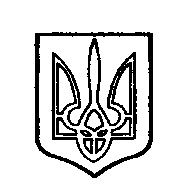 ОДЕССКИЙ ГОРОДСКОЙ СОВЕТ. Одеса, пл. Думська,1. Одесса, пл. Думская,1	   ОДЕСЬКА 	МІСЬКА РАДАОДЕССКИЙ ГОРОДСКОЙ СОВЕТ. Одеса, пл. Думська,1. Одесса, пл. Думская,1	   ОДЕСЬКА 	МІСЬКА РАДАОДЕССКИЙ ГОРОДСКОЙ СОВЕТ. Одеса, пл. Думська,1. Одесса, пл. Думская,1	   ОДЕСЬКА 	МІСЬКА РАДАОДЕССКИЙ ГОРОДСКОЙ СОВЕТ. Одеса, пл. Думська,1. Одесса, пл. Думская,1	   ОДЕСЬКА 	МІСЬКА РАДАОДЕССКИЙ ГОРОДСКОЙ СОВЕТ. Одеса, пл. Думська,1. Одесса, пл. Думская,1	   ОДЕСЬКА 	МІСЬКА РАДАОДЕССКИЙ ГОРОДСКОЙ СОВЕТ. Одеса, пл. Думська,1. Одесса, пл. Думская,1	   ОДЕСЬКА 	МІСЬКА РАДАОДЕССКИЙ ГОРОДСКОЙ СОВЕТ. Одеса, пл. Думська,1. Одесса, пл. Думская,1	   ОДЕСЬКА 	МІСЬКА РАДАОДЕССКИЙ ГОРОДСКОЙ СОВЕТ. Одеса, пл. Думська,1. Одесса, пл. Думская,1	   ОДЕСЬКА 	МІСЬКА РАДАОДЕССКИЙ ГОРОДСКОЙ СОВЕТ. Одеса, пл. Думська,1. Одесса, пл. Думская,1	   ОДЕСЬКА 	МІСЬКА РАДАОДЕССКИЙ ГОРОДСКОЙ СОВЕТ. Одеса, пл. Думська,1. Одесса, пл. Думская,1	   ОДЕСЬКА 	МІСЬКА РАДАОДЕССКИЙ ГОРОДСКОЙ СОВЕТ. Одеса, пл. Думська,1. Одесса, пл. Думская,1	   ОДЕСЬКА 	МІСЬКА РАДАОДЕССКИЙ ГОРОДСКОЙ СОВЕТ. Одеса, пл. Думська,1. Одесса, пл. Думская,1	   ОДЕСЬКА 	МІСЬКА РАДАОДЕССКИЙ ГОРОДСКОЙ СОВЕТ. Одеса, пл. Думська,1. Одесса, пл. Думская,1	   ОДЕСЬКА 	МІСЬКА РАДАОДЕССКИЙ ГОРОДСКОЙ СОВЕТ. Одеса, пл. Думська,1. Одесса, пл. Думская,1	   ОДЕСЬКА 	МІСЬКА РАДАОДЕССКИЙ ГОРОДСКОЙ СОВЕТ. Одеса, пл. Думська,1. Одесса, пл. Думская,1	   ОДЕСЬКА 	МІСЬКА РАДАОДЕССКИЙ ГОРОДСКОЙ СОВЕТ. Одеса, пл. Думська,1. Одесса, пл. Думская,1	   ОДЕСЬКА 	МІСЬКА РАДАОДЕССКИЙ ГОРОДСКОЙ СОВЕТ. Одеса, пл. Думська,1. Одесса, пл. Думская,1	   ОДЕСЬКА 	МІСЬКА РАДАОДЕССКИЙ ГОРОДСКОЙ СОВЕТ. Одеса, пл. Думська,1. Одесса, пл. Думская,1	   ОДЕСЬКА 	МІСЬКА РАДАОДЕССКИЙ ГОРОДСКОЙ СОВЕТ. Одеса, пл. Думська,1. Одесса, пл. Думская,1	   ОДЕСЬКА 	МІСЬКА РАДАОДЕССКИЙ ГОРОДСКОЙ СОВЕТ. Одеса, пл. Думська,1. Одесса, пл. Думская,1	   ОДЕСЬКА 	МІСЬКА РАДАОДЕССКИЙ ГОРОДСКОЙ СОВЕТ. Одеса, пл. Думська,1. Одесса, пл. Думская,1	   ОДЕСЬКА 	МІСЬКА РАДАОДЕССКИЙ ГОРОДСКОЙ СОВЕТ. Одеса, пл. Думська,1. Одесса, пл. Думская,1	   ОДЕСЬКА 	МІСЬКА РАДАОДЕССКИЙ ГОРОДСКОЙ СОВЕТ. Одеса, пл. Думська,1. Одесса, пл. Думская,1